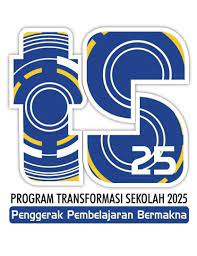 SEKOLAH ______________________________________________________________.KERTAS KERJA________________________________________________________________PELANCARAN KEMPEN HIDUP SIHAT CEGAH ROKOK DAN VAPE TAHUN 2023________________________________________________________________TARIKH :13 DISEMBER 2023TEMPAT :_______________________________ANJURAN :UNIT BIMBINGAN DAN KAUNSELING                                                                                _______________________________

DENGAN KERJASAMA :_______________________________PENGENALANBahagian Pengurusan Sekolah Harian (BPSH) Kementerian Pendidikan Malaysia (KPM) akan menganjurkan Majlis Pelancaran KEMPEN HIDUP SIHAT CEGAH ROKOK DAN VAPE TAHUN 2023 Peringkat Kebangsaan Tahun 2023. Justeru, pelaksanaan di peringkat sekolah akan dijalankan mengikut ketetapan iaitu pada 13 Disember 2023 (Rabu). Pelancaran ini akan menyebarluaskan info berkaitan natijah penagihan vape, rokok dan dadah dalam kalangan pelajar.. KONSEP Melahirkan Anak Yang Baik Lagi Cerdik (ABC).OBJEKTIF	3.1	Membimbing murid tahu dan faham akan kesan bahaya rokok dan vape.3.2	Membimbing murid agar mengamalkan gaya hidup sihat dengan mengatakan  TIDAK kepada merokok dan menghisap vape.3.3	Memperkasakan Duta Sahsiah Murid (Ikon Murid Pendidikan Pencegahan Dadah, Ikon Kelab Pencegahan Jenayah dan Ikon Pengawas) sebagai agen penyampai maklumat kepada rakan sebaya dan warga pendidikan.	KUMPULAN SASARANSemua guru dan pelajar, ________________________5.0	TARIKH, MASA DAN  TEMPAT PROGRAM	Tarikh			: 13 Disember 2023 (Rabu)	Masa			: ________________________	Tempat Program	: ________________________6.0 	ATURCARA MAJLIS7.0	JAWATANKUASA INDUK	PENGERUSI	________________________
		TIMBALAN PENGERUSI 	________________________
	NAIB PENGERUSI 1	________________________
	NAIB PENGERUSI 2	________________________
			SETIAUSAHA	________________________	BENDAHARI	________________________	PENYELARAS PROGRAM	________________________
	   JAWATANKUASA PELAKSANA :8.0	IMPLIKASI KEWANGAN          Peruntukan :	PIBG							: RM ________________________9.0	ULASAN PPD/JPN(sekiranya perlu)	....................................................................................................................................	....................................................................................................................................	....................................................................................................................................PENUTUPProgram ini diharapkan dapat membantu murid menerapkan nilai Karamah Insaniah yang dapat melahirkan Anak Yang Baik Lagi Cerdik serta memastikan bahawa mereka tidak terjebak dengan salah laku atau pelanggaran disiplin yang boleh membawa kepada kegiatan jenayah dan perlakuan yang menyalahi undang-undang. Disediakan oleh,					Disemak oleh,………………………………			…………………………………(________________________)		          (________________________)Guru Bimbingan dan Kaunseling,			Penolong Kanan HEM,________________________			________________________KERTAS CADANGAN KEMPEN HIDUP SIHAT CEGAH ROKOK DAN VAPETAHUN 2023---------------------------------------------------------------------------------------------------------------------KEPUTUSAN PENGURUS SEKOLAH  	Meluluskan Kertas Cadangan Kempen Hidup Sihat Cegah Rokok Dan Vape Tahun 2023				Tidak Meluluskan Kertas Cadangan Kempen Hidup Sihat Cegah Rokok Dan Vape Tahun 2023ULASAN :………………………………………………………………………………………………………………………………………………………………………………………………………………………………………………………………………………………………………………………Diluluskan oleh :…………………………………(________________________)Guru Besar,________________________.	MASAAKTIVITI7.15 pagiMurid berkumpul di Dataran Perhimpunan7.30 pagiUcapan Aluan Pengerusi MajlisNyanyian Lagu NegarakuNyanyian Lagu Negeri PerakIkrar Rukun NegaraBacaan DoaUcapan Tuan Pengetua, SMK Kampung JambuTeks Menteri Pendidikan Malaysia Pelancaran Kempen Hidup Sihat Cegah Rokok Dan Vape tahun 2023 Bersurai  8.00 – 8.30 pagiCeramah Ringkas berkaitan Vape dan RokokPK HEM	JAWATANKUASANAMA AJKPenyambut Tetamu dan Jemputan VIPSemua PentadbirPengacara MajlisSiaraya Persiapan Tempat Fotografi dan BantingDokumentasiKawalan Disiplin Dan Keselamatan Buku Program Bacaan DoaPERBELANJAANKUANTITIHARGACATATANBanting RM 30.00 x 10RM 300.00PIBGJUMLAH KESELURUHANRM 300.00RM 300.00